ПРОЕКТ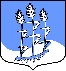 СОВЕТ ДЕПУТАТОВмуниципального образования Гостицкое сельское поселение Сланцевского муниципального района Ленинградской области(четвёртого созыва)Р Е Ш Е Н И Е00.00.2021                                                                                                         № 00В соответствии с Федеральным законом от 06.10.2003 № 131- ФЗ «Об общих принципах организации местного самоуправления в Российской Федерации», Федеральным законом от 25.12.2008 № 273-ФЗ «О противодействии коррупции», Федеральным законом от 03.12.2012 № 230-ФЗ «О контроле за соответствием расходов лиц, замещающих государственные должности, и иных лиц их доходам», Указом Президента Российской Федерации от 08.07.2013 № 613 «Вопросы противодействия коррупции», Областным законом Ленинградской области от 20.01.2020 № 7-оз «Об отдельных вопросах реализации законодательства в сфере противодействия коррупции гражданами, претендующими на замещение должности главы местной администрации по контракту, муниципальной должности, а также лицами, замещающими указанные должности» и в связи с принятием Федерального закона от 31.07.2020 года «О цифровых финансовых активах, цифровой валюте и о внесении изменений в отдельные законодательные акты Российской Федерации» совет депутатов муниципального образования Гостицкое сельское поселение Сланцевского муниципального района Ленинградской области РЕШИЛ:1. Утвердить прилагаемый Порядок предоставления лицом, замещающим должность главы администрации по контракту, муниципальную должность, копий справок о доходах, расходах, об имуществе и обязательствах имущественного характера с отметкой о приеме в соответствующие органы местного самоуправления  муниципального образования Гостицкое сельское поселение Сланцевского муниципального района Ленинградской области для размещения на сайте муниципального образования Гостицкое сельское поселение Сланцевского муниципального района Ленинградской области и в информационно-телекоммуникационной сети «Интернет» и (или) предоставления этих сведений общероссийским средствам массовой информации для опубликования.2. Решения совета депутатов от 21.02.2018 года № 231 «Об утверждении Порядка размещения сведений о доходах, расходах, об имуществе и обязательствах имущественного характера, представляемых главой администрации, депутатом совета депутатов Гостицкого сельского поселения» и от 21.02.2020 №45 «Об утверждении Порядка размещения сведений о доходах, расходах, об имуществе и обязательствах имущественного характера лиц, замещающих муниципальные должности, и членов их семей на официальных сайтах органов местного самоуправления и предоставления этих сведений общероссийским средствам массовой информации для опубликования» считать утратившими силу.2. Настоящее решение подлежит официальному опубликованию в приложении к газете «Знамя труда» и вступает в силу на следующий день после его официального опубликования.Глава муниципального образования                                                    А.В. ИльинПриложениек решению совета депутатовмуниципального образованияГостицкое сельское поселениеСланцевского муниципального районаЛенинградской областиот 00.00.2021 № 00Порядок предоставления лицом, замещающим должность главы администрациипо контракту, муниципальную должность,  справок о доходах, расходах, об имуществе и обязательствах имущественного характерас отметкой о приеме в соответствующие органы местного самоуправления  муниципального образования Гостицкое сельское поселение Сланцевского муниципального района Ленинградской области для размещения на сайте муниципального образования Гостицкое сельское поселение Сланцевского муниципального района Ленинградской области в информационно-телекоммуникационной сети «Интернет»  и (или)  предоставления этих сведений общероссийским средствам массовой информации для опубликования1. Настоящий Порядок предоставления лицом, замещающим должность главы администрации по контракту, муниципальную должность, копий справок о доходах, расходах, об имуществе и обязательствах имущественного характера с отметкой о приеме в соответствующие органы местного самоуправления  муниципального образования Гостицкое сельское поселение Сланцевского муниципального района Ленинградской области для размещения на сайте муниципального образования Гостицкое сельское поселение Сланцевского муниципального района Ленинградской области в информационно-телекоммуникационной сети «Интернет» и (или) предоставления этих сведений общероссийским средствам массовой информации для опубликования (далее – Порядок) разработан  в соответствии с Федеральным законом от 25.12.2008 года № 273-ФЗ «О противодействии коррупции», Федеральным законом от 03.12.2012 года № 230-ФЗ «О контроле за соответствием расходов лиц, замещающих государственные должности, и иных лиц их доходам», Федеральным законом от 06.10.2003 года № 131-ФЗ «Об общих принципах организации местного самоуправления в Российской Федерации», Областным законом Ленинградской области от 20.01.2020 № 7-оз «Об отдельных вопросах реализации законодательства в сфере противодействия коррупции гражданами, претендующими на замещение должности главы местной администрации по контракту, муниципальной должности, а также лицами, замещающими указанные должности», Уставом муниципального образования Гостицкое сельское поселение Сланцевского муниципального района Ленинградской области и устанавливает порядок предоставления лицом, замещающим должность главы администрации по контракту, муниципальную должность, копий справок о доходах, расходах, об имуществе и обязательствах имущественного характера с отметкой о приеме в соответствующие органы местного самоуправления  муниципального образования Гостицкое сельское поселение Сланцевского муниципального района Ленинградской области для размещения на  сайте муниципального образования Гостицкое сельское поселение Сланцевского муниципального района Ленинградской области в информационно-телекоммуникационной сети «Интернет» и (или) предоставления этих сведений общероссийским средствам массовой информации для опубликования (далее - размещение на сайте, предоставление СМИ).2. Лицо, замещающее должность главы администрации по контракту, представляет специалисту, ответственному за кадровое делопроизводство администрации Гостицкого сельского поселения Сланцевского муниципального района копии справок о доходах, расходах, об имуществе и обязательствах имущественного характера с отметкой о приеме государственным органом Ленинградской области по профилактике коррупционных и иных правонарушений не позднее 30 апреля года, следующего за отчетным, для размещения на  сайте и(или) предоставления СМИ.3. Лицо, замещающее муниципальную должность, представляет специалисту администрации, ответственному за работу с советом депутатов  муниципального образования Гостицкое сельское поселение Сланцевского муниципального района Ленинградской области копии справок о доходах, расходах, об имуществе и обязательствах имущественного характера с отметкой о приеме государственным органом Ленинградской области по профилактике коррупционных и иных правонарушений не позднее 30 апреля года, следующего за отчетным, для размещения на официальном сайте и (или) предоставления СМИ.4. На  сайте размещаются и (или) предоставляются СМИ следующие сведения о доходах, расходах, об имуществе и обязательствах имущественного характера, представленных лицом, замещающим должность главы администрации по контракту, муниципальную должность в муниципальном образовании Гостицкое сельское поселение Сланцевского муниципального района Ленинградской области:а) перечень объектов недвижимого имущества, принадлежащих лицу, замещающему должность главы администрации по контракту, муниципальную должность в муниципальном образовании Гостицкое сельское поселение Сланцевского муниципального района  Ленинградской области, его супруге (супругу) и несовершеннолетним детям на праве собственности или находящихся в их пользовании, с указанием вида, площади и страны расположения каждого из таких объектов;б) перечень транспортных средств с указанием вида и марки, принадлежащих на праве собственности лицу, замещающему должность главы администрации по контракту, муниципальную должность в муниципальном образовании Гостицкое сельское поселение Сланцевского муниципального района Ленинградской области, его супруге (супругу) и несовершеннолетним детям;в) декларированный годовой доход лица, замещающего должность главы администрации по контракту, муниципальную должность в муниципальном образовании Гостицкое сельское поселение Сланцевского муниципального района Ленинградской области, его супруги (супруга) и несовершеннолетних детей;г) сведения об источниках получения средств, за счет которых совершены сделки (совершена сделка) по приобретению земельного участка, другого объекта недвижимого имущества, транспортного средства, ценных  бумаг (долей участия, паев в уставных (складочных) капиталах организаций), цифровых финансовых активов, цифровой валюты, если общая  сумма таких сделок (сумма такой сделки) превышает общий доход лица, замещающего должность главы администрации по контракту, муниципальную должность в муниципальном образовании Гостицкое сельское поселение Сланцевского муниципального района Ленинградской области, и его супруги (супруга) за три последних года, предшествующих отчетному периоду.5. В размещаемых на  сайте и предоставляемых СМИ сведениях о доходах, расходах, об имуществе и обязательствах имущественного характера запрещается указывать:а) иные сведения, кроме указанных в пункте 4 настоящего Порядка;б) персональные данные супруги (супруга), детей и иных членов семьи лица, замещающего должность главы администрации по контракту, муниципальную должность в муниципальном образовании Гостицкое сельское поселение  Сланцевского муниципального района Ленинградской области;в) данные, позволяющие определить место жительства, почтовый адрес, телефон и иные индивидуальные средства коммуникации лица, замещающего должность главы администрации по контракту, муниципальную должность в муниципальном образовании Гостицкое сельское поселение Сланцевского муниципального района Ленинградской области, его супруги (супруга), детей и иных членов семьи;г) данные, позволяющие определить местонахождение объектов недвижимого имущества, принадлежащих лицу, замещающему должность главы администрации по контракту, муниципальную должность в муниципальном образовании Гостицкое сельское поселение Сланцевского муниципального района Ленинградской области, его супруге (супругу), детям, иным членам семьи на праве собственности или находящихся в их пользовании;д) информацию, отнесенную к государственной тайне или являющуюся конфиденциальной.6. Сведения, указанные в пункте 4 настоящего Порядка, размещаются на  сайте и(или) предоставляются СМИ по форме согласно приложению к настоящему Порядку. Заполнение формы на основании представленных лицом, замещающим должность главы администрации по контракту, муниципальную должность в муниципальном образовании Гостицкое сельское поселение Сланцевского муниципального района Ленинградской области копий справок о доходах, расходах, об имуществе и обязательствах имущественного характера с отметкой о приеме государственным органом Ленинградской области по профилактике коррупционных и иных правонарушений осуществляются должностными лицами органов местного самоуправления муниципального образования Гостицкое сельское поселение Сланцевского муниципального района.Сведения, указанные в пункте 4 настоящего Порядка, размещаются на  сайте и находятся на данном сайте весь период замещения лицом должности главы администрации по контракту, муниципальной должности, и ежегодно обновляются в течение 14 рабочих дней со дня истечения срока, установленного для их подачи.По истечении срока, установленного для размещения сведений о доходах, расходах, об имуществе и обязательствах имущественного характера, предоставленных лицом, замещающим должность главы администрации по контракту, муниципальную должность муниципального образования Гостицкое сельское поселение  Сланцевского  муниципального района Ленинградской области на сайте муниципального образования Гостицкое сельское поселение Сланцевского муниципального района Ленинградской области копии справок  о доходах, расходах, об имуществе и обязательствах имущественного характера подлежат возврату лицу, замещающему должность главы администрации по контракту, муниципальную должность в срок, не превышающий 5 рабочих дней.7. Размещение на сайте сведений, указанных в пункте 4 настоящего Порядка, предоставленных лицом, замещающим должность главы администрации по контракту обеспечивается специалистом, ответственным за кадровое делопроизводство администрации Гостицкого сельского поселения  Сланцевского муниципального района Ленинградской области(далее – должностное лицо).Размещение на сайте сведений, указанных в пункте 4 настоящего Порядка, предоставленных лицом, замещающим муниципальную должность обеспечивается специалистом администрации, ответственным за работу с советом депутатов муниципального образования Гостицкое сельское поселение Сланцевского муниципального района Ленинградской области (далее – должностное лицо).8. Должностное лицо органа местного самоуправления муниципального образования Гостицкое сельское поселение Сланцевского муниципального района Ленинградской области, ответственное за размещение на сайте сведений, указанных в пункте 4 настоящего Порядка:а) в течение трех рабочих дней со дня поступления запроса от общероссийского средства массовой информации сообщают о нем лицу, замещающему должность главы администрации по контракту, муниципальную должность муниципального образования Гостицкое сельское поселение Сланцевского муниципального района Ленинградской области, в отношении которого поступил запрос;б) в течение семи рабочих дней со дня поступления запроса от общероссийского средства массовой информации обеспечивают предоставление ему сведений, указанных в пункте 4 настоящего порядка, в том случае, если запрашиваемые сведения отсутствуют на  сайте.9. Лицо, замещающее должность главы администрации по контракту,  муниципальную должность, в отношении которого поступил запрос от общероссийского средства массовой информации обязано в течение трех рабочих дней со дня поступления запроса от общероссийского средства массовой информации представить должностному лицу органа местного самоуправления муниципального образования Гостицкое сельское поселение Сланцевского муниципального района Ленинградской области, ответственному за размещение на  сайте сведений, указанных в пункте 4 настоящего Порядка, копии справок о доходах, расходах, об имуществе и обязательствах имущественного характера, в том случае, если запрашиваемые сведения отсутствуют на  сайте.10. Должностные лица, ответственные за размещение и представление указанных в пункте 4 сведений, несут в соответствии с законодательством Российской Федерации ответственность за несоблюдение настоящего порядка, а также за разглашение сведений, отнесенных к государственной тайне или являющихся конфиденциальными.Об утверждении Порядка предоставления лицом, замещающим должность главы администрации по контракту, муниципальную должность, копий справок о доходах, расходах, об имуществе и обязательствах имущественного характера с отметкой о приеме в соответствующие органы местного самоуправления  муниципального образования Гостицкое сельское поселение  Сланцевского муниципального района Ленинградской области для размещения на сайте муниципального образования Гостицкое сельское поселение Сланцевского муниципального района Ленинградской  области в информационно-телекоммуникационной сети «Интернет» и (или) предоставления этих сведений общероссийским средствам массовой информации для опубликования